ДЛЯ УЧАСТНИКОВНОМИНАЦИЯ КОНКУРСАЗаявка оформляется только на одного претендента. В правой колонке напротив номинации, в которой участвует претендент указать «ДА».  ___________________________________________________________________________________________________ (наименование саморегулируемой организации)______________________________________________________________________(наименование предприятия, организации)Фамилия____________________________Имя__________________Отчество________________________Дата рождения ____ _______________________   ______ г.Место работы, должность___________________________________________________________________                          (наименование и почтовый адрес предприятия, учреждения, организации)____________________________________________________________________________________________________________________________________________Диплом __________________________________________________________________________________Повышение квалификации __________________________________________________________________Домашний адрес, рабочий и моб. тел. участника, e-mail______________________________________________________________________________________________________Данные паспорта участника___________________________________________________                                                        (серия и номер паспорта, когда и кем выдан, код подразделения)___________________________________________________________________________________________________Индивидуальный налоговый номер участника (ИНН)____________________________________________Номер страхового свидетельства государственного пенсионногострахования участника______________________________________________________________________Размер одежды участника ___________________________        Рост участника______________________Контактные телефоны:администрации предприятия _________________________________________________________________ФИО, должность и контактные телефоны ответственного от направляющей стороны_________________
__________________________________________________________________________________________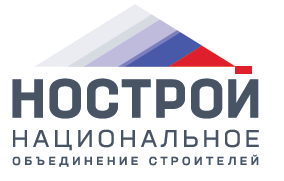 Заявка на участиев Национальном конкурсепрофессионального мастерства «Строймастер»